Circle the imperative verbs in these commands. Place the cup on the table.Tear the sandwich into pieces.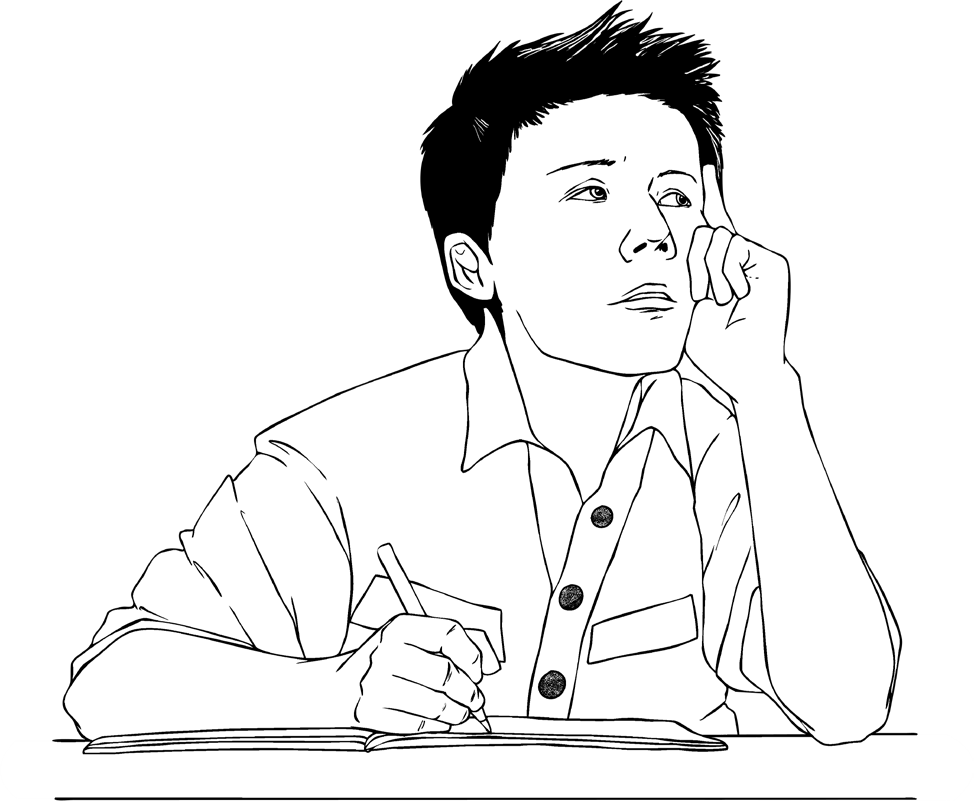 Share the cake with your friends.Listen to your teacher.Hold my hand.Cross the road safely.Open the door for Mrs Riaz.Type in your password. 9.  Underline today’s date.10.  Read your book quietly.Add an imperative verb to each of these commands so that they make sense. a line with a ruler.the ingredients together properly.to the instructions.your hand up to ask a question.your homework by Friday.Add an imperative verb to each of these commands so that they make sense. a line with a ruler.the ingredients together properly.to the instructions.your hand up to ask a question.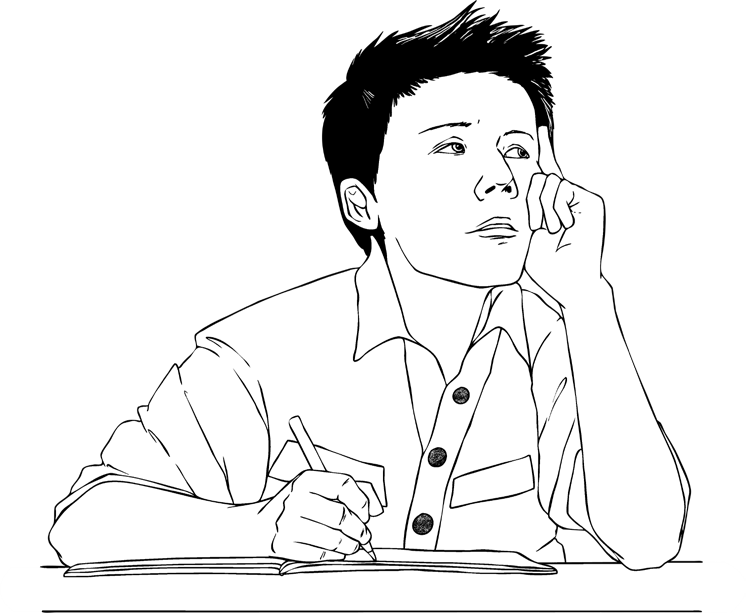 your homework by Friday.what you saw.the suspects about the crime.the webpage.your answers.to bring your book bag. Write four imperative verbs that you might find in a recipe.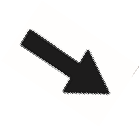 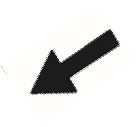 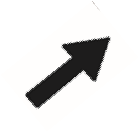 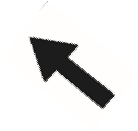 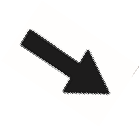 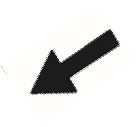 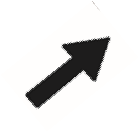 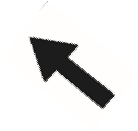 Write four imperative verbs that might be used in each of these situations.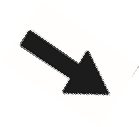 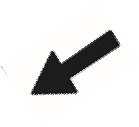 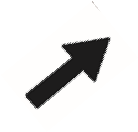 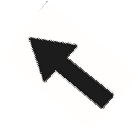 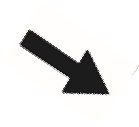 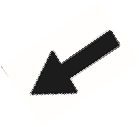 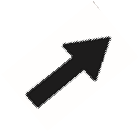 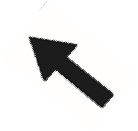 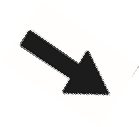 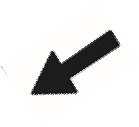 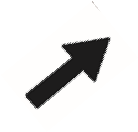 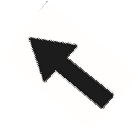 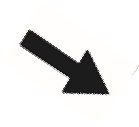 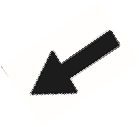 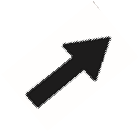 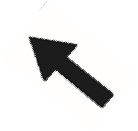 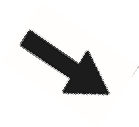 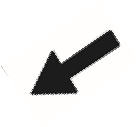 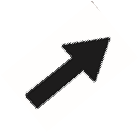 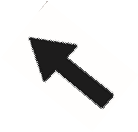 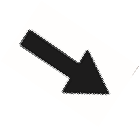 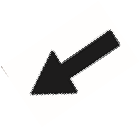 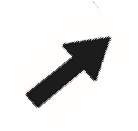 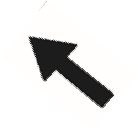 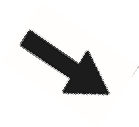 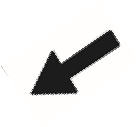 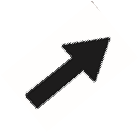 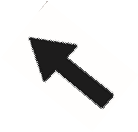 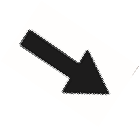 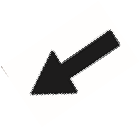 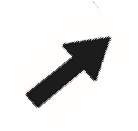 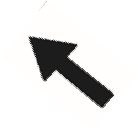 Now, use an imperative verb to complete each sentence then think of three alternative imperative verbs you could use in its place.1)	                         the chocolate bar down.                                                                                                       2)	                              to the headteacher.                                                                                                        3)	                              your playtime.